Kleine Fabel*Franz Kafka
"Ach", sagte die Maus, "die Welt wird enger mit jedem Tag. Zuerst war sie so breit, dass ich Angst hatte, ich lief weiter und war glücklich, dass ich endlich rechts und links in der Ferne Mauern sah, aber diese langen Mauern eilen so schnell aufeinander zu, dass ich schon im letzten Zimmer bin, und dort im Winkel steht die Falle, in die ich laufe." - "Du musst nur die Laufrichtung ändern", sagte die Katze und fraß sie.(aus: ders., Beschreibung eines Kampfes (1936). Novellen, Skizzen, Aphorismen aus dem Nachlass, 3. Aufl., New York/Frankfurt am Main 1953, S.119)Dieses Werk (Kleine Fabel, von Franz Kafka), das durch Gert Egle gekennzeichnet wurde, unterliegt keinen bekannten urheberrechtlichen Beschränkungen.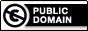 Biographische Autornotiz:Franz Kafka: geboren 3.7.1883 in Prag, gestorben 3.6.1924 in Kierling bei Wien; Sohn eines wohlhabenden jüdischen Kaufmanns; 1901 - 1906 Studium der Germanistik und Jura in Prag; 1906 Promotion zum Dr. jur.; danach kurze Praktikantenzeit am Landesgericht Prag; 1908 - 1917 Angestellter einer Versicherungsgesellschaft, später einer Arbeiter-Unfall-Versicherung; 1914 zweimal verlobt und Verlöbnis wieder gelöst; erkrankt 1917 an Tuberkulose; 1920-22 unerfüllte Liebe zu Milena Jesenska; 1922  Aufgabe des Berufes aus gesundheitlichen Gründen; seit 1923 Zusammenleben mit Dora Dymant und freier Schriftsteller in Berlin und Wien; zuletzt im Sanatorium Kierling bei Wien, dort an Kehlkopftuberkulose gestorben;  literarischer Nachlass wird posthum gegen seinen Willen von Max Brod veröffentlicht. Anmerkung* Der Titel des Textes "Kleine Fabel" stammt von Max Brod, dem Freund und Herausgeber der Werke Franz Kafkas, der den Text erstmals 1936 in dem Buch "Beschreibung eines Kampfes" (erweiterte Ausgaben davon 1946 und 1954) veröffentlicht. Arbeitsanregungen (Untersuchendes Erschließen literarischer Texte - Textinterpretation)Interpretieren Sie den Text.Weiterführende Informationen zur Erzähltextanalyse, Textsorte Parabel und Parabelinterpretation auf www.teachsam.dehttp://www.teachsam.de/deutsch/d_literatur/d_gat/d_epik/strukt/struk_begr.htm http://www.teachsam.de/deutsch/d_literatur/d_gat/d_epik/txtsor/epi_klein/para/par0.htm 